Информацияо результатах реализации предложений Контрольно-счетной палаты Жирятинского района по результатам контрольного мероприятия «Проверка целевого и эффективного использования бюджетных средств, выделенных на реализацию подпрограммы «Обеспечение жильем молодых семей в Брянской области» государственной программы «Социальная и демографическая политика Брянской области» за 2020-2021 годы» (совместное с Контрольно-счетной палатой    Брянской области)	          Итоги контрольного мероприятия рассмотрены администрацией Жирятинского района, замечания и нарушения проанализированы в целях их устранения и недопущения впредь. Соответствующая информация представлена в Контрольно-счетную палату Жирятинского района в установленные представлением сроки.           Во исполнение представления Контрольно-счетной палаты Жирятинского района администрацией Жирятинского района приняты следующие меры:В ходе рассмотрения представления об устранении нарушений приняты следующие меры, проведены мероприятия и действия:1. Рассмотрены итоги контрольного мероприятия, проанализированы нарушения и недостатки, приняты меры по их недопущению в дальнейшем.2. Списки молодых семей - участников подпрограммы «Обеспечение жильем молодых семей в Брянской области» государственной программы «Социальная и демографическая политика Брянской области» по Жирятинскому району на 2020 и 2021 год подобраны в хронологическом порядке, прошиты, пронумерованы, сброшюрованы и скреплены печатью согласно требованиям п.16.6, п. 16.7 инструкции по делопроизводству в администрации Жирятинского района, утвержденной распоряжением администрации от 15.05.2007 № 126-р.3. Нормы Порядка формирования органами местного самоуправления Брянской области списка молодых семей - участников мероприятия по обеспечению жильем молодых семей ведомственной целевой программы «Оказание государственной поддержки гражданам в обеспечении жильем и оплате жилищно-коммунальных услуг» государственной программы Российской Федерации «Обеспечение доступным и комфортным жильем и коммунальными услугами граждан Российской Федерации», подпрограммы «Обеспечение жильем молодых семей в Брянской области» государственной программы «Социальная и демографическая политика Брянской области», изъявивших желание получить социальную выплату в планируемом году, и формы этого списка будут соблюдены, согласно приказа департамента семьи, социальной и демографической политики Брянской области от 21.05.2019 № 242.4. В целях информирования граждан и обеспечения доступности информации о государственной поддержке молодых семей, обеспечена своевременная актуализация на официальном сайте администрации нормативных актов, регулирующих порядок и условия предоставления социальных выплат молодым семьям на приобретение (строительство) жилья.5. В отношении должностного лица, допустившего выявленные контрольным мероприятиям нарушения, объявлено устное замечание (один человек).Председатель Контрольно-счетной 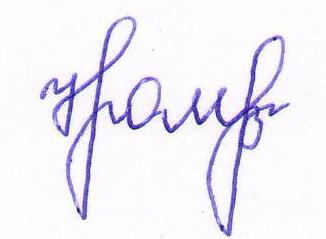 палаты Жирятинского района	                                                                                              Н.В. Хромая